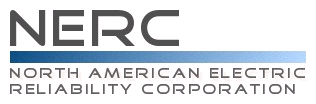 Compliance Questionnaire andReliability Standard Audit WorksheetPRC-015-0 — Special Protection System Data and Documentation Registered Entity: (Must be completed by the Compliance Enforcement Authority)NCR Number: (Must be completed by the Compliance Enforcement Authority)Applicable Function(s): TO, GO and DPAuditors:Disclaimer	NERC developed this Reliability Standard Audit Worksheet (RSAW) language in order to facilitate NERC’s and the Regional Entities’ assessment of a registered entity’s compliance with this Reliability Standard.  The NERC RSAW language is written to specific versions of each NERC Reliability Standard.  Entities using this RSAW should choose the version of the RSAW applicable to the Reliability Standard being assessed.  While the information included in this RSAW provides some of the methodology that NERC has elected to use to assess compliance with the requirements of the Reliability Standard, this document should not be treated as a substitute for the Reliability Standard or viewed as additional Reliability Standard requirements.  In all cases, the Regional Entity should rely on the language contained in the Reliability Standard itself, and not on the language contained in this RSAW, to determine compliance with the Reliability Standard.  NERC’s Reliability Standards can be found on NERC’s website at http://www.nerc.com/page.php?cid=2|20.   Additionally, NERC Reliability Standards are updated frequently, and this RSAW may not necessarily be updated with the same frequency.  Therefore, it is imperative that entities treat this RSAW as a reference document only, and not as a substitute or replacement for the Reliability Standard.  It is the responsibility of the registered entity to verify its compliance with the latest approved version of the Reliability Standards, by the applicable governmental authority, relevant to its registration status.The NERC RSAW language contained within this document provides a non-exclusive list, for informational purposes only, of examples of the types of evidence a registered entity may produce or may be asked to produce to demonstrate compliance with the Reliability Standard.  A registered entity’s adherence to the examples contained within this RSAW does not necessarily constitute compliance with the applicable Reliability Standard, and NERC and the Regional Entity using this RSAW reserves the right to request additional evidence from the registered entity that is not included in this RSAW.  Additionally, this RSAW includes excerpts from FERC Orders and other regulatory references.  The FERC Order cites are provided for ease of reference only, and this document does not necessarily include all applicable Order provisions.  In the event of a discrepancy between FERC Orders, and the language included in this document, FERC Orders shall prevail.    Subject Matter ExpertsIdentify your company’s subject matter expert(s) responsible for this Reliability Standard.  Include the person's title, organization, and the requirement(s) for which they are responsible.  Include additional sheets if necessary.  Response: (Registered Entity Response Required)Reliability Standard Language	PRC-015-0 - Special Protection System Data and DocumentationPurpose: 	To ensure that all Special Protection Systems (SPS) are properly designed, meet performance requirements, and are coordinated with other protection systems. To ensure that maintenance and testing programs are developed and misoperations are analyzed and corrected.Applicability:	Distribution Provider that owns an SPS	Generator Owner that owns an SPS	Transmission Owner that owns an SPS	NERC BOT Approval Date: 2/8/2005	FERC Approval Date: 3/16/2007	Reliability Standard Enforcement Date in the : 6/18/2007Requirements:R1. The Transmission Owner, Generator Owner, and Distribution Provider that owns an SPS shall maintain a list of and provide data for existing and proposed SPSs as specified in Reliability Standard PRC-013-0_R1.Describe, in narrative form, how you meet compliance with this requirement: (Registered Entity Response Required)QuestionDo you own any SPS? If so, identify each SPS you own. 		Entity Response: (Registered Entity Response)R1 Supporting Evidence and DocumentationResponse: (Registered Entity Response Required)This section must be completed by the Compliance Enforcement AuthorityCompliance Assessment Approach Specific to PRC-015-0 R1	Verify the entity owns an SPS program. If yes:	___	Verify the entity maintains a list of existing and proposed SPSs.	___	Verify the entity provided data for existing and proposed SPSs as specified in Reliability Standard  PRC-013-0 R1.Detailed Notes:R2.  The Transmission Owner, Generator Owner, and Distribution Provider that owns an SPS shall have evidence it reviewed new or functionally modified SPSs in accordance with the Regional Reliability Organization’s procedures as defined in Reliability Standard PRC-012-0_R1 prior to being placed in service.	Describe, in narrative form, how you meet compliance with this requirement: (Registered Entity Response Required)R2 Supporting Evidence and DocumentationResponse: (Registered Entity Response Required)This section must be completed by the Compliance Enforcement AuthorityCompliance Assessment Approach Specific to PRC-015-0 R2		___	Verify the entity reviewed new or functionally modified SPSs in accordance with the 	RROs procedures as defined in PRC-012-0 R1 prior to being place in service.Detailed Notes:R3.  The Transmission Owner, Generator Owner, and Distribution Provider that owns an SPS shall provide documentation of SPS data and the results of studies that show compliance of new or functionally modified SPSs with NERC Reliability Standards and Regional Reliability Organization criteria to affected Regional Reliability Organizations and NERC on request (within 30 calendar days).	Describe, in narrative form, how you meet compliance with this requirement: (Registered Entity Response Required)R3 Supporting Evidence and DocumentationResponse: (Registered Entity Response Required)This section must be completed by the Compliance Enforcement AuthorityCompliance Assessment Approach Specific to PRC-015-0 R3___	Verify the entity provided documentation of SPS data to the RRO and NERC within 30 days of a request.___	Verify the entity provided documentation of results of the SPS studies to the RRO and NERC within 30 days of a request.Detailed Notes:Supplemental InformationOther – The list of questions above is not all inclusive of evidence required to show compliance with the Reliability Standard. Provide additional information here, as necessary that demonstrates compliance with this Reliability Standard.		Entity Response: (Registered Entity Response)Compliance Findings Summary (to be filled out by auditor)    Excerpts from FERC Orders -- For Reference Purposes OnlyUpdated Through March 31, 2009PRC-015-0P1418 "Protection and Control systems (PRC) on Bulk Power System elements are an integral part of reliable grid operation. Protection systems are designed to detect and isolate faulty elements on a system, thereby limiting the severity and spread of system disturbances, and preventing possible damage to protected elements. The function, settings and limitations of a protection system are critical in establishing SOLs and IROLs. The PRC Reliability Standards apply to transmission operators, transmission owners, generator operators, generator owners, distribution providers and regional reliability organizations and cover a wide range of topics related to the protection and control of power systems."P1529 “Proposed Reliability Standard PRC-015-0 requires transmission owners, generator owners and distribution providers to maintain a listing, retain evidence of review and provide documentation of existing, new or functionally modified special protection systems”P1532 “PRC-015-0 requires a transmission owner, generator owner or distribution provider that owns a special protection system to maintain a list and provide data 	for existing and planned special protection systems as defined in PRC-013-0; and have evidence that the entity reviewed new or functionally modified special protection systems in accordance with the regional reliability organization procedures identified in PRC-012-0. As stated in the Common Issues section, a reference to an unapproved Reliability Standard may be considered in an enforcement action, but is not a reason to delay approving and enforcing this Reliability Standard. The Commission expects that the data will be sent to the Regional Entities (instead of the regional reliability organizations) after they are approved."P1533 "For the reasons discussed in the NOPR and above, the Commission concludes that Reliability Standard PRC-015-0 is just, reasonable, not unduly discriminatory or preferential and in the public interest and approves it as mandatory and enforceable."Revision HistorySME NameTitleOrganizationRequirement	   Provide the following:	Document Title and/or File Name, 		Page & Section, 	Date & Version	   Provide the following:	Document Title and/or File Name, 		Page & Section, 	Date & Version	   Provide the following:	Document Title and/or File Name, 		Page & Section, 	Date & VersionTitleTitleDateVersionVersionAudit Team: Additional Evidence Reviewed:Audit Team: Additional Evidence Reviewed:	   Provide the following:	Document Title and/or File Name, 		Page & Section, 	Date & Version	   Provide the following:	Document Title and/or File Name, 		Page & Section, 	Date & Version	   Provide the following:	Document Title and/or File Name, 		Page & Section, 	Date & VersionTitleTitleDateVersionVersionAudit Team: Additional Evidence Reviewed:Audit Team: Additional Evidence Reviewed:	   Provide the following:	Document Title and/or File Name, 		Page & Section, 	Date & Version	   Provide the following:	Document Title and/or File Name, 		Page & Section, 	Date & Version	   Provide the following:	Document Title and/or File Name, 		Page & Section, 	Date & VersionTitleTitleDateVersionVersionAudit Team: Additional Evidence Reviewed:Audit Team: Additional Evidence Reviewed:Req.CPVOEANAStatement123VersionDateReviewersRevision Description1December 2009RSAW Working GroupNew Document.1December 2010QRSAW WGRevised Findings Table, modified Supporting Evidence tables, and added Revision History.1January 2011Craig StruckReviewed for format consistency and content.